Р Е П У Б Л И К А  С Р Б И Ј АОПШТИНА ВРЊАЧКА БАЊАЈул 2016. године Врњачка Бања С  а  д  р  ж  а  јУвод Основне економске претпоставке и смернице за припрему нацрта буџета локалне власти - Пројекција основних макроекономских показатеља за 2016.г. и наредне две године Опис планиране политике локалне властиПроцене прихода и примања и расхода и издатака буџета локалне власти 	     за буџетску 2016.г.  и наредне две фискалне годинеОбим средстава који може да садржи предлог финансијског плана директног 	     корисника средстава буџета локалне власти за буџетску годину, са 		пројекцијама за наредне две фискалне годинеСмернице за припрему средњорочних планова директних корисника средстава буџета локалних власти;Поступак и динамику припреме буџета локалне власти и предлога	финансијских планова директних корисника средстава буџета локалне власти.Прилози - Обрасци за подношење предлога финансијских плановаУ  П  У  Т  С  Т  В  ОЗА ПРИПРЕМУ НАЦРТА БУЏЕТА ОПШТИНЕ ВРЊАЧКА БАЊА	1. УВОД		У складу са чланом 31., чланом 36а и чланом 40 Закона о буџетском систему ("Сл. гласник РС", бр. 54/2009, 73/2010, 101/2010, 101/2011, 93/2012, 62/2013, 63/2013 - испр., 108/2013,142/2014 и 103/2015) по добијању Фискалне стратегије, локални орган управе надлежан за финансије доставља директним корисницима средстава буџета локалне власти упутство за припрему буџета локалне власти. Чланом 31 став 1 тачка 11 до 5. јула – министар финансија доставља упутство за припрему одлуке о буџету локалној власти.Министар финансија није доставио у складу са напред наведеним законским основом и роком Упутство за припрему буџета локалне власти као ни Фискалну стратегију за 2017. годину са пројекцијама за 2018. и 2019. годину. Из тог разлога процес планирања буџета Општине Врњачка Бања започео је на основу Фискалне стратегије за 2016. годину са пројекцијама за 2017. и 2018. годину и Упутствоом за припрему одлуке о буџету локалне власти за 2016. годину и пројекција за 2017. и 2018. годину.Упутство које Вам достављамо садржи основне економске претпоставке, смернице и параметре на основу којих директни корисници су у обавези да израде предлог финансијског плана за 2017. годину. На основу члана 41. Закона о буџетском систему директни корисници средстава буџета општине Врњачка Бања су у обавези да проследе својим индиректним корисницима, за које су надлежни, Упутство за припрему буџета локалне власти а ради израде предлога финансијских планова, и изврше њихово обједињавање и сачине предлог финансијског плана који ће доставити надлежном органу за финансије у наведеном року. 	2. ОСНОВНЕ ЕКОНОМСКЕ ПРЕТПОСТАВКЕ И СМЕРНИЦЕ ЗА ПРИПРЕМУ НАЦРТА БУЏЕТА ЛОКАЛНЕ ВЛАСТИ - ПРОЈЕКЦИЈА ОСНОВНИХ МАКРОЕКОНОМСКИХ ПОКАЗАТЕЉА ЗА 2016.Г. И НАРЕДНЕ ДВЕ ГОДИНЕ 	У наставку дајемо податке из докумената о макроекономском кретању који су објављени на интернет страници Министарства финансија а односе се на ефекте почетком 2015.г.:	Фискална стратегија за 2015. годину са пројекцијама за 2016. и 2017. годину и Закон о буџету за 2015. годину усвојени су са измењеном методологијом планирања и извештавања о кретањима у јавним финансијама, ради прецизног и транспарентног праћења прихода, расхода и резултата републичког буџета и буџета опште државе. Главна промена односи се на укључивање тзв. расхода ''испод црте'' у обрачун дефицита. Ови расходи односе се на финансијске трансакције као што су плаћање активираних гаранција, докапитализације банака и других финансијских институција, преузимање дугова јавних предузећа и други облици буџетског финансирања ванбуџетских  организација.  Министарство  финансија  је, заједно са јануарским подацима о макроекономским и фискалним кретањима, објавило и ревидиране податке усклађене са новом методологијом, за период од 2005. до 2014. године. У првих пет месеци 2015. године остварен је дефицит буџета Републике у висини од 24,5 млрд динара (у табели 4.дефицит на нивоу Републике износи 29,3 млрд динара с обзиром да су укључени расходи из пројектних зајмова који нису део буџета, али припадају нивоу Републике). У мају су остварени приходи у износу од 71,4 млрд динара, а расходи су извршени у износу од 76,6 млрд динара што је резултирало месечним дефицитом у износу од 5,2 млрд динара.  Треба напоменути  да  овај  извештај  не  укључује  део  прихода,  и из њих финансираних расхода, индиректних корисника буџета. Порески приходи у мају износили су 62,4 млрд динара, а донације 0,1 млрд динара. По основу ПДВ у мају је наплаћено 36,8 млрд динара. На висок приход значајно је утицала динамика исплате повраћаја ПДВ с обзиром да је већи део повраћаја доспео почетком јуна, уместо крајем маја. Као и у случају повраћаја ПДВ, тако је и део мајских акциза уплаћен у јуну што је утицало на нижи приход у односу на претходни месец. Приход по основу акциза у мају је износио је 12,7 млрд динара.  Приход по основу пореза на добит је виши у односу на претходне  месеце с обзиром да расте уплата пореза по основу годишњег обрачуна. 	Пошто је крајњи рок за обрачун и уплату 30.јун, овог месеца се очекује највећи приход по основу овог пореског облика. Преостали порески приходи су наплаћени у складу са очекивањима. Непорески приходи остварени су у износу од 8,8 млрд динара и за разлику од претходних месеци није било значајних уплата ванредних прихода.Извршени расходи у мају су били нижи у односу на расходе у априлу највише захваљујући мањим обавезама по основу камата. Трансфери организацијама обавезног социјалног осигурања (Фонд  ПИО, РФЗО, НСЗ и фонд СОВО) износили су 18,1 млрд динара, а највећи део се односи на трансфер за пензије у износу од 17,1 млрд динара. На исплату плата запосленима утрошено је 19,1млрд динара.	На нивоу опште државе у периоду јануар ‐ мај је забележен дефицит у износу од 27,2 млрд динара, док је дефицит у мају износио 5,1 млрд динара. Посматрано по деловима опште државе, код АП Војводина суфицит износи 1,7 млрд динара, РФЗО је, такође, у суфициту у износу од 2,2 млрд динара, док је ПИО фонд забележио дефицит у износу од 3,4 млрд динара. 	На нивоу локалних самоуправа суфицит износи 7,2 млрд динара, од чега је само у мају остварен суфицит у износу од  3,3 млрд динара  захваљујући уплати  кварталних обавеза по основу пореза на имовину.	У наставку дајемо параметре за планирање у 2016.г. и 2017.г. из Фискалне стратегије која је расположива у тренутку писања овог документа:. Основне макроекономске претпоставке у периоду 2015. – 2017. године Извор: МФИН Предвиђени сценарио развоја указује на стратешку орјентацију Владе Републике Србије ка структурном прилагођавању привреде како би се обезбедила одржива путања раста, заснована, пре свега на повећању укупне инвестиционе активности кроз подстицање инвестиција приватног сектора и извоза, као кључних фактора остваривања макроекономске стабилности. Такође, раст приватних инвестиција је од пресудног значаја имајући у виду да је пад привредне активности у претходном, кризном периоду, утицао на смањивање потенцијалног БДП кроз губитак привредних капацитета и знатно погоршавање услова на тржишту рада.  	Напомињемо да према изјавама званичника датим у медијима ММФ је кориговао пројекцију раста стопе реалног раста БДП у 2016.г. на 2,5 односно очекивање је да у 2017.г. ова стопа износи 3,0. 	Циљ фискалне политике у наредном средњорочном периоду је смањење дефицита консолидованог буџета државе и заустављање раста дуга, применом мера које тангирају, не само приходну и расходну страну буџета, већ и мера које се односе на ограничавање даљег раста гарантованог дела јавног дуга. Само значајна фискална консолидација у наредном трогодишњем периоду довела би прво до стабилизације јавног дуга опште државе на нивоу око 79% БДП без обавеза за реституцију, а онда и до његовог снижавања. На основу средњорочних макроекономских пројекција и циљаног дефицита за 2014, 2015. и 2016. годину Министарство финансија дало је пројекцију расхода и издатака по буџетским корисницима за средњорочни период. Кретање дефицита и дуга консолидованог сектора државе у % БДП Извор: МФИН * Увећани дефицит је дефицит са укљученим финансијским трансакцијама. 	3.  ОПИС ПЛАНИРАНЕ ПОЛИТИКЕ ЛОКАЛНЕ ВЛАСТИПројектована макроекономска политика утврђена Пројекцијом основних макроекономских показатеља за 2016.г. која је објављана на web-сајту Министарства финансија представља полазну основу у планирању буџета Општине Врњачка Бања за 2017.г. као и за 218.г. и 2019.г.  Приоритет политике Општине Врњачка Бања у наредном периоду је реорганизација јавног сектора и  консолидација локалних финансија на нивоу јединице локалне самоуправе. Реорганизација функционисања јавних предузећа и установа како би се на рационалан начин користили ресурси (финансијски и материјални) приликом пружања услуга грађанима. Консолидација буџета Општине Врњачка Бања у циљу успостављања одрживог нивоа расхода корисника буџетских средстава у односу на остварене приходе. Локални јавни приходи имаће приоритет у процесу организације управе у циљу стварања услова за ефикасно администрирање свих пореских облика како би се равномерно распоредио терет пореских оптерећења на све грађане општине Врњачка Бања. У погледу висине пореских оптерећења задржаће се ниво истих уз евентуалне корекције у складу са кретањима на нивоу региона. Један од приоритета биће рационализација пословања на свим нивоима као и доследно поштовање  Закона о буџетском систему, Закона о јавним набавкама и трезорског начина пословања, обзиром да је најављено смањење броја запослених који се финансирају из буџета као и јавних предузећа на локалном нивоу, ова промена биће посебан организациски изазов. Такође веома значајно је рад на изради пројеката са којима је могуће аплицирати код одређених финансијских фондова за њихову реализацију а који су у функцији развоја комуналне инфраструктуре и развоја заједнице уопште. Посебну пажњу треба обратити на повећање нивоа квалитета општих јавних услуга према грађанима код свих јавних институција чији је оснивач општина.У наредном периоду настојаће се да се одржи ниво инвестирања у одржавање јавне комуналне инфраструктуре, као и да се омогући повољна клима за инвестирање у Врњачку Бању како би се подигао ниво привредне активности и повећао стандард и запосленост грађана. У социјалном делу локалне политике планира се одрживост успостављених института у складу са расположивим могућностима буџета.Предуслови за пројекцију ових локалних параметара су остварење општих макроекономских параметара и политика које се планирају са нивоа републике Србије, као и реформи у јавном сектору на локалном нивоу пре свега код јавних предузећа али и код осталих организација и институција основаних од стране Општине Врњачка Бања.Ближе и прецизније планске параметре даћемо након достављања Упутства за припрему буџета за 2017.г. од стране Министарства финансија.4. ПРОЦЕНЕ ПРИХОДА И ПРИМАЊА И РАСХОДА И ИЗДАТАКА БУЏЕТА ЛОКАЛНЕ ВЛАСТИ У наредној табели преузетој из Фискалне стратегије дати су параметри за пројекцију прихода и примања буџета општине Врњачка Бања на основицу коју чине приходи буџета за 2015.г. (коригован за све промене законских прописа).            Основне макроекономске претпоставке у периоду 2013 - 2016. годинеИзвор: МФИН  Предвиђени сценарио развоја указује да не постоје могућности за пораст личне и државне потрошње због стратешке орјентације на повећање инвестиција и извоза као кључних фактора остваривања макроекономске стабилности и одрживог привредног раста. Такође, раст инвестиција је од пресудног значаја имајући у виду да је пад привредне активности у  претходном, кризном периоду, утицао на смањивање потенцијалног БДП кроз губитак привредних капацитета и знатно погоршавање услова на тржишту рада.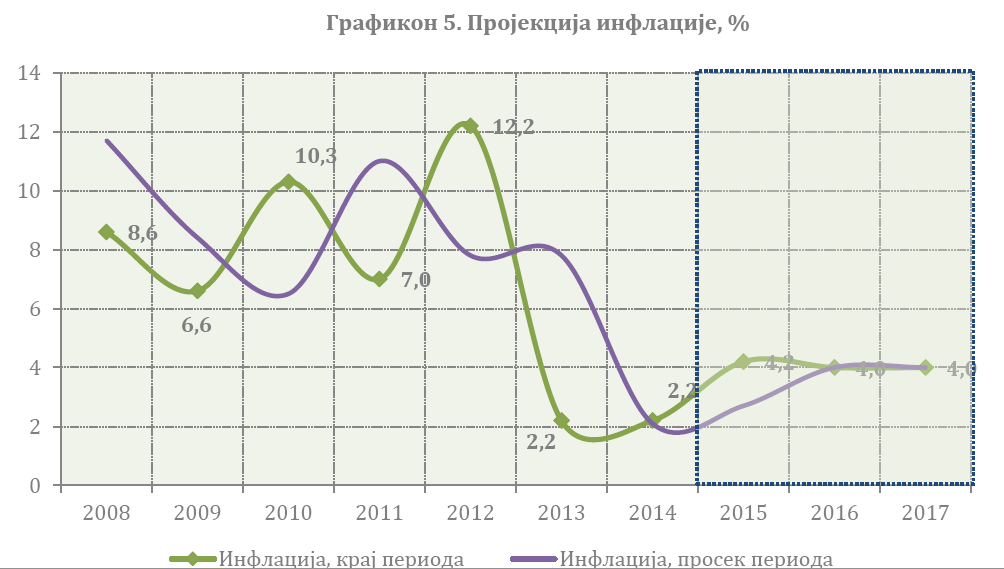 	Законом о буџетском систему утврђено је да се пројектовање прихода и расхода врши за 2016. годину и две наредне године (2017.г. и 2018.г.) Обзиром да са нивоа Републике Србије односно Министарства финансија није стигло упутство за припрему буџета локалне власти за 2016 и за две наредне године, како би смо испоштовали законске обавезе, за пројекцију у 2019.г. користићемо параматре за 2018.г. привремено до достављања наведеног упутства у поступку планирања буџета за 2017.г.	У 2017.г. очекује се раст изворних локалних прихода пре свега из разлога већег обухвата обвезника пореза на имовину. Расходна страна корисника буџета имаће утврђен лимит на нивоу иницијалног буџета за 2016.г. уз коришћење свиh могућности за увећање инвестиционе компоненте. Oвај раст биће ограничен због новог задуживања и расхода по том основу.5. ОБИМ СРЕДСТАВА КОЈИ МОЖЕ ДА САДРЖИ ПРЕДЛОГ ФИНАНСИЈСКОГ ПЛАНА ДИРЕКТНИХ И ИНДИРЕКТНИХ КОРИСНИКА СРЕДСТАВА БУЏЕТА ЛОКАЛНЕ ВЛАСТИ ЗА БУЏЕТСКУ 2014.Г. СА ПРОЈЕКЦИЈАМА ЗА ДВЕ НАРЕДНЕ ФИСКАЛНЕ ГОДИНЕЛокална  власт у  2017. години може планирати масу  средстава потребну за исплату дванаест месечних плата запослених које се финансирају из буџета локалне власти, полазећи од укупног износа средстава за плате који је  планиран у складу са одредбама Закона о  буџету Републике Србије за 2016.  годину. Подразумева се да су исплате плата вршене у складу са Законом о платама у државним органима и јавним службама („Службени гласник РС", бр. 34/01, 62/06, ...10/13 и 55/13) и Уредбом о коефицијентима за обрачун и исплату плата именованих и постављених лица и запослених у државним органима („Службени гласник РС", бр. 44/08 - пречишћен текст и 2/12), као и да није  било исплата награда и бонуса предвиђених посебним и  појединачним  колективним уговорима (осим јубиларних награда за запослене који су то  право стекли у 2015. години), као ни  награда и бонуса који према међународним критеријумима представљају нестандардне, односно   не транспарентне облике награда и бонуса.            Ограничење масе средстава односи се и на све остале економске класификације у оквиру групе 41  - расходи за  запослене, односно маса средстава која  се односи на све остале економске класификације.	У колико најављено повећање плата буде и реализовано о томе ћемо накнадно обавештавати.Планирање броја запослених у 2017. години	Законом о  одређивању  максималног броја запослених у локалној администрацији односно одлуком Владе и Скупштине општине Врњачка Бања одређен је укупан број запослених у организационом облицима јединице локалне за 2015.г. а у току 2016.г. Влада ће утврдити нови број запослених у складу са параметрима макроекономске политике. У вези с овим питањем накнадно ћемо доставити информације.	Законом о буџетском систему у члану 27е став 34 уређено је, између осталог и да, корисници јавних средстава не могу заснивати радни однос са новим лицима ради попуњавања слободних, односно упражњених радних места до 31. децембра 2016. године. Изузетно од става 34. овог члана, радни однос са новим лицима може се засновати уз сагласност тела Владе, на предлог надлежног министарства, односно другог надлежног органа, уз претходно прибављено мишљење Министарства.Укупан број запослених на одређено време због повећаног обима посла, лица ангажованих по уговору о делу, уговору о привременим и повременим пословима, преко омладинске и студентске задруге и лица ангажованих по другим основама, код корисника јавних средстава, не може бити већи од 10% укупног броја запослених. Изузетно од става 36. овог члана, број запослених на одређено време због повећаног обима посла, лица ангажованих по уговору о делу, уговору о привременим и повременим пословима, преко омладинске и студентске задруге и лица ангажованих по другим основама, код корисника јавних средстава, може бити већи од 10% укупног броја запослених, уз сагласност тела Владе, на предлог надлежног министарства, односно другог надлежног органа, уз претходно прибављено мишљење Министарства. Иницијални план за 2017.г. потребно је урадити на основу броја запослених у 2016.г. који је утврђен на основу напред наведених законских основа. Ова планска поставка има велику вероватноћу промене и биће предмет коначног упутства за припрему буџета за наредну годину.Група конта 42 - Коришћење услуга и роба	Планирање расхода на групи конта 42 може се вршити највише до износа опредељеним иницијалним предлогом одлуке о буџету за 2016.г. У колико је потребно повећати износе за набавку енергената и електричне енергије за толико је потребно умањити остале расходе на овој групи конта.Група конта 45 - Субвенције            У складу са политиком расхода за 2016.  годину, којом је предвиђено смањивање расхода за субвенције на свим нивоима власти, потребно је да се расходи за субвенције у 2017. години и на нивоу јединица локалне самоуправе планирају у минималном износу а по могућству и да уопште и не буду заступљени у плану.Група конта 48 - Остали расходи            Остали расходи планирају се у износу који је опредељен иницијалним предлогом одлуке о буџету за 2016. годину. У циљу транспарентнијег приказивања средстава намењених за финансирање  редовног рада  политичких  субјеката, у  складу  са  Законом  о финансирању  политичких  активности („Службени  гласник  РС",  број  43/11),  потребно  је,  у  опису  апропријације  економске класификације 481 - Дотације невладиним организацијама, посебно исказати средства за наведену намену.Класа 5 - Издаци за нефинансијску имовину            Набавке административне, канцеларијске опреме, аутомобила и осталих основних средстава за редован рад потребно је планирати уз максималне уштеде, тако да се само врше набавке средстава неопходних за рад.            Важно је  да корисници не исказују као капиталне издатке  текуће поправке  и одржавање зграда, објеката и опреме, већ да расходе за те намене (за молерске, зидарске радове, поправке електронске  и електричне  опреме  итд.)  планирају  на  апропријацији  економске класификације 425 - Текуће поправке и одржавање, а само ако се ради о капиталном инвестиционом одржавању и средства за капиталне пројекте треба планирати на контима групе 51, 52 и 54. ПОСЕБНО НАПОМИЊЕМО да постови вероватноћа да у 2017.г. јединице локлане самоуправе располажу са мањим износом прихода у односу на 2016.г. као последица финансијске реформе и односа расподеле јавних прихода између Републике и локалних власти. Из овог разлога приликом планирања треба применити приступ да се остави могућност умањења обима потрошње у односу на параметре датим овим упутством, како би у наредном кораку у планирању за 2017.г. било једноставније доћи до овог планираног умањења.6. СМЕРНИЦЕ ЗА ПРИПРЕМУ СРЕДЊОРОЧНИХ ПЛАНОВА ДИРЕКТНИХ И ИНДИРЕКТНИХ КОРИСНИКА СРЕДСТАВА БУЏЕТА ЛОКАЛНЕ ВЛАСТИ	Параметри за утврђивање прихода у две наредне фискалне године користиће се и за планирање приходне и расходне стране у финансијским плановима корисника буџета.7. ПОСТУПАК И ДИНАМИКА ПРИПРЕМЕ БУЏЕТА ЛОКАЛНЕ ВЛАСТИ И ПРЕДЛОГА ФИНАНСИЈСКИХ ПЛАНОВА ДИРЕКТНИХ КОРИСНИКА СРЕДСТАВА БУЏЕТА ЛОКАЛНЕ ВЛАСТИНа основу упутства за припрему нацрта буџета и средњорочних планова, корисници буџетских средстава израђују предлог средњорочног и годишњег финансијског плана. Предлог финансијског плана обухвата: 1) Расходе и издатке за 2017.г. и две наредне године, исказане по буџетској класификацији (у складу са обрасцима који су саставни део овог упутства) као и по програмској класификацији.2) Детаљно писано образложење расхода и издатака, као и извора финансирања. 3) Детаљно писана израда програмског дела буџета.4) Предлог капиталних пројеката (по обрасцу који је саставни део овог упутства).5) Предлог јавних набави за директне кориснике који сами извршавајуДелови предлога финансијског плана састоје се из писаног објашњења, које обухвата и образложење, средњорочну квантификацију и процену ефеката нових политика и инвестиционих приоритета, на основу Упутства за припрему буџета и средњорочних планова корисника средстава  буџета општине и финансијског захтева (члан 37 Закона о буџетском систему се сходно примењује и на јединице локалне самоуправе и њене кориснике у складу са чланом 41).	У складу са чланом 122 Закона о буџетском систему одредбе овог закона, које се односе на програмски део буџета, примењиваће се поступним увођењем за поједине кориснике средстава буџета Републике Србије, а у целини од доношења закона о буџету Републике Србије и одлука о буџетима локалне власти за 2015. годину. 	У том смислу постоји обавеза и корисника буџета да припреме и предлоге финансијских планова (као саставног дела програма пословања/рада) по програмском моделу. Овом приликом доставили смо предлог нове програмске каласификације коју је предложила СКГО и очекује се да ће Министарство финансија ову класификацију подржати.	Упућујемо кориснике буџета Општине Врњачка Бања да се на интернет страници Општине Врњачка Бања преузму потребне обрасце и документацију неопходну за припрему предлога финансијских планова.	У прилогу Вам достављамо обрасце које је потребно попунити а односе се на програмску класификацију буџета.	Рок за подношење предлога финансијских планова корисника буџета је 01.09.2016.г.   ШЕФ СЛУЖБЕ							     ЗАМЕНИК НАЧЕЛНИКА Гордана Узуновић 							      ОПШТИНСКЕ УПРАВЕ								                     Славиша Пауновић	П р и л о з и- Обрасци -Исказано у процентима осим ако није другачије назначено 2015 2016 2017 Стопа реалног раста БДП -0.5 1.5 2.0 БДП у текућим тржишним ценама (у млрд РСД) 3,970.5 4,195.3 4,454.6 Извори раста: процентне промене у константним ценама Извори раста: процентне промене у константним ценама Извори раста: процентне промене у константним ценама Извори раста: процентне промене у константним ценама Лична потрошња -3.0 1.0 1.5 Државна потрошња -7.4 -5.8 -4.0 Инвестиције у фиксни капитал 4.7 5.5 5.5 Извоз роба и услуга 3.1 5.0 6.6 Увоз роба и услуга -1.5 2.9 4.6 Допринос расту БДП Финална домаћа тражња -2.7 0.9 1.6 Инвестициона потрошња 0.9 1.2 1.2 Лична потрошња -2.3 0.7 1.1 Државна потрошња -1.3 -1.0 -0.6 Спољно-трговински биланс роба и услуга 2.2 0.6 0.4 Кретање цена Потрошачке цене(годишњи просек) 2.7 4.0 4.0 Потрошачке цене(крај периода) 4.2 4.0 4.0 Кретања у спољном сектору Извоз роба и услуга (% БДП)  44.2 44.5 45.3 Увоз роба и услуга (% БДП) 53.6 52.9 52.9 Нето извоз добара и услуга (% БДП) -9.4 -8.5 -7.6 Салдо текућег рачуна (% БДП) -4.7 -4.3 -4.1 Запосленост  Стопа незапослености, 15+ 21.3 20.9 19.8 2014 2015 2016 2017 Дефицит 6,1 5,1 4,0 3,2 Увећани дефицит* 7,9 5,9 4,7 3,8 ПроценаПРОЈЕКЦИЈА2013201420152016БДП, мил. динара (текуће цене)3,761,2894,027,6824,321,8644,638,116Реални раст БДП2.01.52.02.5Реални раст појединих компонентиБДП, %Лична потрошња-0.6-1.5-0.4-0.1Државна потрошња-1.9-4.3-1.0-0.9Инвестиције-3.58.56.98.9Извоз робе и услуга12.46.47.07.7Увоз робе и услуга2.31.63.54.6Салдо робе и услуга, у ЕУР, %БДП-12.3-10.4-9.0-7.8Инфлација, крај периода, у %5.05.55.04.5Инвестициони рацио, % БДП19.120.521.422.3Спољни дуг, % БДП, крајпериода83.885.486.085.8